Пояснительная записка.        Программа 3 класса реализована в рамках « Внеурочной деятельности»  составлена на основе Федерального государственного  образовательного стандарта начального общего образования 2009 года. Разработана в соответствии с учебным планом МКОУ «СОШ №2 г. Усть- Джегуты» на 2019-2020 учебный год.      Рабочая    программа   по внеурочной деятельности для  младших школьников  разработана  на основании основных нормативных документов:- Закон РФ «Об образовании»;- Федеральный государственный образовательный стандарт начального общего образования, утвержденный приказом Министерства образования и науки РФ "Об утверждении и введении в действие федерального государственного образовательного стандарт начального общего образования" от 06.10.2009 N 373";- Санитарно-эпидемиологические требования к условиям и организации обучения в ОУ (утверждены 29.12.2012г.);     Программа разработана на основе методических рекомендаций и примерной программы по организации внеурочной деятельности обучающихся начальной школы (М., Просвещение, 2013 г.).Программа «Подвижные игры» имеет физкультурно-оздоровительную направленность. Данная программа служит для организации внеурочной деятельности младших школьников.Актуальность программы в том, что подвижные игры являются важнейшим средством развития физической активности младших школьников, одним из самых любимых и полезных занятий детей данного возраста. В основе подвижных игр лежат физические упражнения, движения, в ходе выполнения которых участники преодолевают ряд препятствий, стремятся достигнуть определённой, заранее поставленной цели. Благодаря большому разнообразию содержания игровой деятельности, они всесторонне влияют на организм и личность, способствуя решению важнейших специальных задач физического воспитания. Программа актуальна в рамках реализации ФГОС.Новизна данной программы заключается в том, что она интегрирует в себе содержание, способствующее не только физическому развитию ребенка, но и знания фольклора, способствующие освоению культурного наследия русского народа.        Подвижные игры являются лучшим средством активного отдыха после напряжённой умственной работы. Игровая деятельность развивает и укрепляет основные группы мышц и тем самым способствует улучшению здоровья. Движения, входящие в подвижные игры, по своему содержанию и форме очень просты, естественны, понятны и доступны восприятию и выполнению.        В играх занимающиеся упражняются в ходьбе, прыжках, метании и незаметно для самих себя овладевают навыком основных движений.Улучшается общая координация движений, развивается способность целенаправленно владеть своим телом в соответствии с задачей и правилами игры.Приобретённый двигательный опыт и хорошая общая физическая подготовка создают необходимые предпосылки для последующей спортивной деятельности.Ценность подвижных игр в том, что приобретённые умения, качества, навыки повторяются и совершенствуются в быстро изменяющихся условиях.Содержание игр обогащает представление и активизирует наблюдательность, мышление и внимание, развивает память, сообразительность и воображение.Игровая деятельность всегда связана с решением определённых задач, выполнением определённых обязанностей, преодолением разного рода трудностей и препятствий. Преодоление препятствий укрепляет силу воли, воспитывает выдержку, решительность, настойчивость в достижении цели, веру в свои силы.Целесообразность программа «Подвижные игры» заключается в том, что занятия по ней способствуют укреплению здоровья, повышению физической подготовленности и формированию двигательного опыта, здоровьесбережению, снятию психологического напряжения после умственной работы на уроках.Занятия проводятся на улице или в спортивном зале при плохой погоде.Цели программы:Здоровьесбережение младших школьников;Развитие ловкости, быстроты, силы;Освоение культурного наследия русского народа.Задачи:Образовательные:Формирование знаний и представлений о здоровом образе жизни;Обучение правилам поведения в процессе коллективных действий;Формирование интереса к народному творчеству.Расширение кругозора младших школьников.Развивающие:Развитие познавательного интереса к русским народным играм, включение их в познавательную деятельность;Развитие активности, самостоятельности, ответственности;Развитие статистического и динамического равновесия, развитие глазомера и чувства расстояния;Развитие внимательности, как черты характера, свойства личности.Воспитательные:Воспитание чувства коллективизма;Формирование установки на здоровый образ жизни;Воспитание бережного отношения к окружающей среде, к народным традициям.Отличительной чертой данной программы является ее практическая значимость на уровне индивидуума, школы, социума.Возраст детей, участвующих в реализации данной образовательной программы, учащиеся 1-4 классов (7 – 11 лет).Формы и режим занятий. Содержание программы ориентировано на добровольные одновозрастные группы детей.В целом состав групп остается постоянным. Однако состав группы может изменяться по следующим причинам:смена места жительства, противопоказания по здоровью и в других случаях;смена личностных интересов и запросов учащихся.Ведущей формой организации обучения является групповая.Продолжительность занятий:1- 4 год обучения – 1 раза в неделю по 1 часу .Ожидаемый результат реализации программы «Подвижные игры»:1 класс:Укрепление здоровья;Повышение физической подготовленности двигательного опыта.2 класс:Развитие физических качеств, силы, быстроты, выносливости.3 класс:Формирование умения проведения физкультурно – оздоровительных мероприятий.4 класс:Обучение простейшим способам измерения показателей физического состояния и развития;Формирование качеств личности: наблюдательность, мышление, внимание, память, воображение;Проведение мониторинга образовательной среды (анкетирование детей и родителей, сохранение зачётной системы оценивания знаний, проведение конкурсов, соревнований).Личностные результаты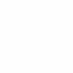 оценивать поступки людей, жизненные ситуации с точки зрения общепринятых норм и ценностей; оценивать конкретные поступки как хорошие или плохие; умение выражать свои эмоции; понимать эмоции других людей, сочувствовать, сопереживать;Метапредметными результатами является формирование универсальных учебных действий (УУД).Регулятивные УУД:определять и формировать цель деятельности с помощью учителя;проговаривать последовательность действий во время занятия;учиться работать по определенному алгоритмуПознавательные УУД:умение делать выводы в результате совместной работы класса и учителя;Коммуникативные УУД:умение оформлять свои мысли в устной формеслушать и понимать речь других;договариваться с одноклассниками совместно с учителем о правилах поведения и общения и следовать им;учиться работать в паре, группе; выполнять различные роли(лидера исполнителя).Способы проверки знаний и умений:проведение мониторинга образовательной среды (анкетирование детей и родителей) на предмет удовлетворенности результатами данной программы;участие воспитанников в праздниках, конкурсах, спортивных соревнованиях и мероприятиях школы и города;открытые занятия, внеклассные мероприятия данной направленности.Формы подведения итогов реализации дополнительной образовательной программы:Результативность обучения определяется умением играть и проводить подвижные игры, в том числе и на различных праздничных мероприятиях:весёлые старты;спортивные эстафеты;фестиваль игр;праздник «Игромания»;спортивный праздник «А, ну - ка, парни»;"Вятская лыжня";«День здоровья».Календарно - тематическое планирование Содержание программы3 год обученияI. Игры с бегом (8 часов)Теория: Правила техники безопасности. Значение бега в жизни человека и животных. Лучшие легкоатлеты страны, области, школы.Практические занятия:Комплекс ОРУ для укрепления мышц ног. Игра «Змейка». Игра «Челнок». Игра «Пятнашки с домом». Игра «Дай руку».Комплекс ОРУ на месте. Игра «Пустое место». Игра «Филин и пташки». Игра «Кошка и мышка в лабиринте». Игра «Ловушки в кругу».Комплекс ОРУ в движении. Игра «Пятнашки с домом». Игра «Прерванные пятнашки». Игра «Круговые пятнашки». Игра «Много троих, хватит двоих».Комплекс ОРУ с предметами. Игра «Платок». Игра «Палочки – выручалочки».II. Игры с мячом (14 часов)Теория. Правила техники безопасности при игре с мячом. Разучивание считалок.Практические занятия:Комплекс ОРУ с малыми мячами. Игра «Мячик кверху». Игра «Свечи ставить»Комплекс ОРУ с большими мячами. Игра «Перебрасывание мяча»Игра «Зевака». Игра «Летучий мяч».Комплекс ОРУ с набивными мячами. Игра «Выбей мяч из круга». Игра «Защищай город».Комплекс ОРУ с мячами. Игра «Гонка мячей». Игра «Попади в цель». Игра «Русская лапта».Комплекс ОРУ с набивными мячами. Игра "Мяч капитану", "Пионербол".Комплекс ОРУ с набивными мячами. Игра "Мяч капитану", "Пионербол".Комплекс ОРУ с набивными мячами. Игра "Мяч капитану", "Пионербол".III. Игры с прыжками (8 часов)Теория. Правила техники безопасности при игре с прыжками.Для чего человеку важно уметь прыгать.Виды прыжков. Разучивание считалок.Практические занятия:Комплекс ОРУ. Игра « Воробушки и кот». Игра «Дедушка – рожок».Комплекс ОРУ. Игра « Переселение лягушек». Игра «Лошадки».Комплекс ОРУ. Игра « Петушиный бой». Игра «Борьба за прыжки».Комплекс ОРУ. Игра « Солка на одной ноге». Игра «Кто первый?».IV. Игры малой подвижности (6 часов)Теория. Правила техники безопасности. Знакомство с играми на внимательность.Практические занятияИгры на внимательность. Игра «Летит - не летит». Игра «Запрещенное движение». Игра «Перемена мест».Комплекс ОРУ для правильной осанки, разучивание считалок.Игры «Колечко». Игра « Море волнуется». Игра «Кривой петух»Комплекс ОРУ. Игра «Молчанка». Игра «Колечко».V. Народные игры (12 часов)Теория. Материальная и духовная игровая культура. Организация и проведение игр на праздниках.Практические занятия:Разучивание народных игр. Игра "Горелки".Разучивание народных игр. Игра «Мотальщицы».Разучивание народных игр. Игра "Мишени".Игра "Русская лапта".VΙ. Зимние забавы (10 часов)Теория. Правила техники безопасности зимой. Осторожно лед.Загадки и пословицы о зиме. Беседа о закаливании.Практические занятия:Игра «Строим крепость».Игра «Взятие снежного городка».Игра «Меткой стрелок».Игра "Слаломисты".Игра "Воротца".VIΙ. Эстафеты (10 часов)Теория. Значение слова эстафета. Разбивание разными способами команд на группы.Практические занятия:Эстафеты « Передал – садись», «Мяч среднему», «Парашютисты», «Скакалка под ногами», «Тачка».Эстафета «Челночный бег», «По цепочке», «Вызов номеров», «Дорожки», «Шарик в ложке».Эстафета «Ведерко с водой», «Кати большой мяч впереди себя», «Нитки наматывать», «Передача мяча в колонне», «Поезд».Календарно - тематическое планирование для 4 года обучения№ п/пТема занятийКол-во часовДата по плануДата фактич1.Правила техники безопасности. Значение бега в жизни человека и животных. Лучшие легкоатлеты страны, области, школы.Игра «Змейка». Игра «Челнок». Игра «Пятнашки с домом». Игра «Дай руку».12.Комплекс ОРУ .Игра «Пустое место». Игра «Филин и пташки». Игра «Кошка и мышка в лабиринте». Игра «Ловушки в кругу».13.Комплекс ОРУ. Игра «Пятнашки с домом». Игра «Прерванные пятнашки». Игра «Круговые пятнашки». Игра «Много троих, хватит двоих».14.Комплекс ОРУ. Игра «Платок». Игра «Палочки – выручалочки».15.Правила техники безопасности при игре с мячом. Разучивание считалок.Комплекс ОРУ с малыми мячами. Игра «Мячик кверху». Игра «Свечи ставить»16.Комплекс ОРУ .Игра «Перебрасывание мяча»Игра «Зевака». Игра «Летучий мяч».17.Комплекс ОРУ .Игра «Выбей мяч из круга». Игра «Защищай город»18.Комплекс ОРУ .Игра «Гонка мячей». Игра «Попади в цель». Игра «Русская лапта»19.Комплекс ОРУ .Игра "Мяч капитану", "Пионербол".110.Комплекс ОРУ .Игра "Мяч капитану", "Пионербол".111.Комплекс ОРУ .Игра "Мяч капитану", "Пионербол".112.Правила техники безопасности при игре с прыжками.Для чего человеку важно уметь прыгать.Виды прыжков. Разучивание считалок.Комплекс ОРУ. Игра « Воробушки и кот». Игра «Дедушка – рожок».113.Комплекс ОРУ. Игра « Переселение лягушек». Игра «Лошадки».114.Комплекс ОРУ. Игра « Петушиный бой». Игра «Борьба за прыжки».115.Комплекс ОРУ. Игра « Солка на одной ноге». Игра «Кто первый?»116.Правила техники безопасности. Знакомство с играми на внимательность.Игры на внимательность. Игра «Летит - не летит». Игра «Запрещенное движение». Игра «Перемена мест».117.Комплекс ОРУ для правильной осанки, разучивание считалок.Игры «Колечко». Игра « Море волнуется». Игра «Кривой петух»118.Комплекс ОРУ. Игра «Молчанка». Игра «Колечко».119.Материальная и духовная игровая культура. Организация и проведение игр на праздниках.Разучивание народных игр. Игра "Горелки".120.Разучивание народных игр. Игра «Мотальщицы».121.Разучивание народных игр. Игра "Мишени".122.Игра "Русская лапта".123.Игра "Русская лапта".124.Игра "Русская лапта".125.Правила техники безопасности зимой. Осторожно лед.Загадки и пословицы о зиме. Беседа о закаливании.Игра «Строим крепость».126.Игра «Взятие снежного городка».127.Игра «Меткой стрелок».128.Игра "Слаломисты".129.Игра "Воротца".130.Значение слова эстафета. Разбивание разными способами команд на группы.Эстафеты « Передал – садись», «Мяч среднему», «Парашютисты», «Скакалка под ногами», «Тачка».131.Эстафеты « Передал – садись», «Мяч среднему», «Парашютисты», «Скакалка под ногами», «Тачка».132.Эстафета «Челночный бег», «По цепочке», «Вызов номеров», «Дорожки», «Шарик в ложке».133.Эстафета «Ведерко с водой», «Кати большой мяч впереди себя», «Нитки наматывать», «Передача мяча в колонне», «Поезд».134.Эстафета «Ведерко с водой», «Кати большой мяч впереди себя», «Нитки наматывать», «Передача мяча в колонне», «Поезд».1№Тема занятийКол-во часовФорма контроляМесто проведения1.Правила ТБ при проведении подвижных игр. Способы деления на команды. Повторение считалок.Комплекс ОРУ в движении. Игра «Бег командами». Игра «Мешочек».2БеседанаблюдениеСпортивный залСпортивная площадка2.Комплекс ОРУ с предметами. Игра «Городок». Игра «Воробушки и кот». Игра «Пятнашки маршем».2наблюдениеСпортивная площадка3.Комплекс ОРУ на месте. Игра «Лиса в курятнике». Игра «Ловкие ребята». «Скороходы и бегуны».2наблюдениеСпортивная площадка4.Комплекс ОРУ с предметами . Игра «Пятнашки в кругу».Игра «Караси и щуки». Игра «Игра «Без пары».2наблюдениеСпортивная площадка5.Правила безопасного поведения с мячом в местах проведения подвижных игр. Инструктаж по ТБ. Способы передачи мяча; переброска мячей друг другу в шеренгах.Комплекс ОРУ с малыми мячами. Игра «Мяч в центре». Игра «Мяч среднему». Игра "Головой, ногой через сетку".2БеседанаблюдениеСпортивный зал6.Комплекс ОРУ с большими мячами. Игра «Мяч – соседу». Игра «Охотники». Игра "Головой, ногой через сетку".2наблюдениеСпортивный зал7.Комплекс ОРУ с набивными мячами. Игра «Отгадай, кто бросил»Игра «Защищай ворота».2наблюдениеСпортивный зал8.Комплекс ОРУ с мячами. Игра «Подвижная цель». Игра «Обгони мяч».Игра «Мяч в центре».2наблюдениеСпортивный зал9.Комплекс ОРУ с набивными мячами. Игра "Мяч капитану", "Пионербол". Игра "Головой, ногой через сетку".2наблюдениеСпортивный зал10.Комплекс ОРУ с набивными мячами. Игра "Мяч в кольцо", "Пионербол".2наблюдениеСпортивный зал11.Комплекс ОРУ с набивными мячами. Игра "Мяч в кольцо", "Пионербол".2наблюдениеСпортивный зал12.Правила безопасного поведения в местах проведения подвижных игр.Профилактика детского травматизма. Разучивание считалок.Комплекс ОРУ. Игра «Туда- обратно». Игра «Зайцы в огороде».2БеседанаблюдениеСпортивный залСпортивная площадка13.Комплекс ОРУ. Игра «Шишки, жёлуди, орехи».Игра «белые медведи».2наблюдениеСпортивная площадка14.Комплекс ОРУ. Игра «Карусели». Игра «Тропка».2наблюдениеСпортивный зал15.Комплекс ОРУ. Игра «Ловушка». Игра «Капканы».2наблюдениеСпортивный зал16.Правила безопасного поведения в местах проведения подвижных игр. Инструктаж по ТБ. Разучивание рифм для проведения игр.Комплекс ОРУ на месте. Игра «Кто дальше бросит?». Игра «Что изменилось?». Игра «Найди предмет». Игра "Городки".2БеседанаблюдениеСпортивный зал17.Комплекс ОРУ на месте. Игра «Слушай сигнал». Игра «Угадай, кто это?». Игра «Точный телеграф». Игра «Невидимки».2наблюдениеСпортивная площадка18.Комплекс ОРУ на месте. Игра «Ориентирование без карты». Игра «Садовник». Игра «Наблюдатели». Игра "Городки".2наблюдениеСпортивный зал19.Традиционные народные праздники. Календарные народные праздники. Классификация народных игр.Разучивание народных игр. Игра "Корову доить".2БеседанаблюдениеСпортивный залСпортивная площадка20.Разучивание народных игр. Игра "Малечина - колечина".2наблюдениеСпортивная площадка21.Разучивание народных игр. Игра "Коршун".2наблюдениеСпортивная площадка22.Разучивание народных игр. Игра "Бабки".2наблюдениеСпортивная площадка23.Игра "Русская лапта".2наблюдениеСпортивная площадка24.Игра "Русская лапта".2наблюдениеСпортивная площадка25.Правила безопасного поведенияпри катании на лыжах, санках.Инструктаж по ТБ. Повторение попеременного двухшажного хода, поворота в движении и торможение.Игра «Снежком по мячу».2БеседанаблюдениеСпортивный залСпортивная площадка26.Игра «Пустое место».2наблюдениеСпортивная площадка27.Игра «Кто дальше» (на лыжах).2наблюдениеСпортивная площадка28.Игра «Быстрый лыжник».2наблюдениеСпортивная площадка29.Игра «Быстрый лыжник».2наблюдениеСпортивная площадка30.Правила безопасного поведения при проведении эстафет. Инструктаж по ТБ.Способы деления на команды. Повторение считалок.Эстафеты «Ходьба по начерченной линии», с доставанием подвижного мяча, «Кто первый?», эстафета парами.2БеседанаблюдениеСпортивный зал31.Эстафеты «Ходьба по начерченной линии», с доставанием подвижного мяча, «Кто первый?», эстафета парами.2наблюдениеСпортивная площадка32.Эстафета с лазанием и перелезанием, линейная с прыжками, с бегом вокруг гимнастической скамейки, «веревочка под ногами».2наблюдениеСпортивная площадка33.Эстафета с предметами (скакалки, мячи, обручи).2наблюдениеСпортивная площадка34.Эстафета с предметами (скакалки, мячи, обручи).2наблюдениеанкетированиеСпортивный зал